ПРОЕКТ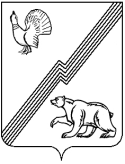 ДЕПАРТАМЕНТ ФИНАНСОВ АДМИНИСТРАЦИИ ГОРОДА ЮГОРСКА  Ханты-Мансийского автономного округа – Югры  ПРИКАЗ  от                    2018 года                            			 	                                                 № О внесении изменения в приказ заместителя главы города – директора департамента финансов администрации города Югорскаот 26.12.2016 № 58п «О возложении функций администратора доходов бюджета и источников финансирования дефицита бюджета и закреплении администрируемых видов доходов и источников финансирования дефицита бюджета»	На основании приказа Минфина России от 01.07.2013 № 65н «Об утверждении Указаний о порядке применения бюджетной классификации Российской Федерации»ПРИКАЗЫВАЮ:	1. Внести в пункт 1 приказа заместителя главы города – директора департамента финансов администрации города Югорска от 26.12.2016 № 58п «О возложении функций администратора доходов бюджета и источников финансирования дефицита бюджета и закреплении администрируемых видов доходов и источников финансирования дефицита бюджета» изменение, заменив строку «»строкой: «».		2.  Разместить настоящий приказ на официальном сайте органов местного самоуправления города Югорска.		3. Настоящий приказ вступает в силу после его подписания и распространяется на правоотношения, возникшие с 01.01.2018 года.   		4. Контроль за выполнением приказа оставляю за собой.Директор департамента финансов                                                                      И.Ю.МальцеваИсполнитель: зам.начальника отдела доходовФедотова Н.Ю. тел.5-00-290502 02 35135 04 0000 151Субвенции бюджетам городских округов на осуществление полномочий по обеспечению жильем отдельных категорий граждан, установленных федеральными законами от 12 января 1995 года № 5-ФЗ "О ветеранах" и от 24 ноября 1995 года № 181-ФЗ "О социальной защите инвалидов в Российской Федерации0502 02 35135 04 0000 151Субвенции бюджетам городских округов на осуществление полномочий по обеспечению жильем отдельных категорий граждан, установленных Федеральным законом от 12 января 1995 года № 5-ФЗ "О ветеранах"